  State Bar of Nevada – Construction Law Section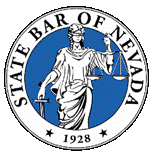 October 21, 2021 Monthly Meeting (1:30 p.m.)MinutesLocation:  https://nvbar.zoom.us/j/87879954407Zoom Link:   https://nam02.safelinks.protection.outlook.com/?url=https%3A%2F%2Fnvbar.zoom.us%2Fj%2F87879954407&amp;data=04%7C01%7C%7C356cee7b934c4eb59fb308d97ed5e8da%7C6ce4865a612e42e9974433ea72b253c7%7C0%7C0%7C637680279469810126%7CUnknown%7CTWFpbGZsb3d8eyJWIjoiMC4wLjAwMDAiLCJQIjoiV2luMzIiLCJBTiI6Ik1haWwiLCJXVCI6Mn0%3D%7C1000&amp;sdata=NFU%2BGfUs122rinwIfybE%2BT28soEiUpXaEUmktS9MTwY%3D&amp;reserved=02021 Board:Brent Gunson, Chair (brent.gunson@lvvwd.com)Jeff Spencer, Vice Chair (jeff@sslawnv.com)Mary Bacon, Treasurer (mbacon@spencerfane.com)Evan Champa, Secretary (EJChampa@hollandandhart.com) Welcome (Gunson)Treasurer’s Report (Bacon) –$11,651 (no updated reports but discussed projected budget)Approval of Minutes (Champa) – update ministerial changes and Approve.Old/Tabled Business: Discuss October mixersReno - attendance and benefits derivedLas Vegas - Firefly at 5:00 p.m.Discuss December meeting and election, including avenues to promote diversity within section membership and board positions, incentives to promote membership, and notice requirements.Discuss announcing year end award and designate board to identify criteria.Discuss State of Nevada Bar Mission Statement relating to (1) diversity and inclusion, (2) wellness, and (3) professional excellence, and aspects to achieve each goal, including gift drive and potential to begin a scholarship.New Business:Discuss plans for future collaboration with Litigation Section including post-holiday mixer and second quarter CLE centering on diversity within litigation.Discuss holiday activities related to underprivileged families and gift-giving.Schedule Next Board Meeting:November 4, 1:30 p.m.